山口市でのセミナーアンケートまとめ参加年代(アンケート提出分)３０代（６）４０代（４）５０代（４）６０代（７）７０代（10）80代（１）本日の講座は、役に立つ内容でしたか？ ①　とても良かった・・・・・・・２５②　まあまあ良かった・・・・・・　２③　あまり良くなかった・・・・・　０④　無回答　・・・・・・・・・・　５現在、見守り活動として、何か取り組んでいることがあれば教えてください。・訪問系サービスが入る時間を外して訪問することを心掛ける事でその日の「人の出入り」の回数を増やす取り組みを行っている。・独居認知症高齢者見守り。・一人暮らしの方、認知症の方の金銭管理等をFPへ依頼する。・職業柄、高齢者の方と接することが多く、私の関わった方の中に被害に遭った方はいませんが、今日の講義を聞いたことを役立てていきたいと思いました。・高齢者宅の定期的な訪問、地域の集まりへの参加をし、見守りの周知や、情報収集を実施。・地域で見守りをしている民生委員などと連携しながら日々気になる高齢者の見守りの強化や相談に乗っている。・被害の情報が上がってきたら担当している人、地域の人に情報を提供し注意を促している。・市で協議会を立ち上げています。・地域での声掛けには注意しています。・推進委員として出前講座を行っている、講座の中で見守り活動の重要性を説明している。特に高齢者がお互いに見守ることで被害を防ぐよう指導しています。・自治会いきいきサロンで啓発活動に取り組んでいる。・高齢者に啓発活動。・近所の独居の方を見守っています。・市の消費生活センターの出前講座を担当しています。・チラシ配布・消費者団体の一員として啓発活動をしている。・民生委員として受け持ちの地区で定期的に高齢者宅を訪問。・福祉委員・登校時の見守り・団体活動の中での啓発講座・居住地において、民生委員や地区社協の理事、福祉委員として、見守り活動をしています。・実際に被害に遭った方の事例を他の利用者さんに話したり詐欺防止電話設置をすすめる。・実際、知らない人の訪問で被害に遭いそうだった方の自宅訪問。今回、参加されて、参考になったことや取り組んでいきたいことがありますか？・独居の方で受け取ったものを「入れておく場所」を決める。・物の置き場所を決める。啓発のための声掛け・話がとにかく面白かった。分かりやすかった。皇室の写真集、書店でしか見たことが無いが、そういう商法もあるんだなと初めて知った。訪問した時に開いてない箱や同じ商品は、注意します。・認知証高齢者が被害に遭わないような支援体制や方法を作りたいと思う。・具体的な事例を通して見守りポイントを理解することができました。私たちも専門機関と連携しながら高齢者の方と関わっています。今後も地域の支援に取り組んでいきたいです。・見守りの対象者が思ったより高齢であること。社会全体で見守りしないといけないと思った。・社会全体で見守りしないといけないと思った。ネットワークの構築を急がないといけないと感じました。・今後の見守りの方々に対するセミナーでお話したいです。・いちばん最初に気付くのは、やはり家族だと思います。毎月、お宅に訪問しますが部屋の隅々まで把握できないので、家族からの相談でわかることもあります。今後取り組んでいきたいことは、後見人制度の手続き（簡単なようで面倒）は家族と一緒に行ったことがあります。時間とお金のかかることを家族から伝えられました。・啓発活動に活かしていきたい。・講師の話術、講話内容はもちろん、講師の話し方が素晴らしかった。参考になります。・一人で見守らず大勢で見守りをする。・自分の住んでいる地域（自治会）で何らかの方法で役立てたい。・視聴覚障害者のための出前講座を担当します。本日の質問を受け、初めて挑戦してみます。・色々とても参考になりました。・社内で見守りの強化をします。・とても参考になりました。抱え込むことも多かったですが、気を楽にしながら活動を続けます。・まずは、地区の民生児童定例会で報告します。・テキストが良かったです。見守りの必要性が良くわかりました。・見守りしてくれる人を増やして網目を広げる大切さ。自分で抱えこまず、専門家へつなぐことをきちんと他の人にも伝えていきたいです。・訪問時、物が増えてはいないか？怪しいダンボールがないか？怪しい電話がかかっていないか？等の確認をする。・一人で背負わない事参考になりました。（見守り）日頃から近所とのコミュニケーションをとることが大切と分かりました。・身近に対象となる方のあてが無いので、人の役に立ったり、取り組んだりすることはないと思いますが、知っていて良いことだと感じます。参加されての感想をお聞かせください・人として正しい、良い行動とは？講師の方と私とのちょっとしたずれを感じたところもあった。・見守りは、「私にできること」「私にできるだけ」することが良くわかりました。・岡本さんのお話はいつも語り口も穏やかで面白く話の内容もわかりやすく、参考になりました。・今後の啓発講座に今日の学びを伝えるようにしたいと思います。・例を挙げての話が、大変身になりました。・角度のある内容で、大変感銘を受けました。本当に消費者問題に取り組んでおられることが良くわかりました。・見守りの取り組みのための勉強会は継続して実施をおねがいしたい。・大変良いお話でした。　　・大変参考になるお話でした。・現状のトラブル事例、予防法を学べてよかったです。・大変わかりやすい話だった。今後の参考にします。・最近は、身近で詐欺の話は聞きません。ひと昔前には、今日のようなお話をよく聞いていました。独居の方で何度も詐欺に遭い、カニも送ってこられたこともあり、家族の方が、電話線を切っていました。その時は、その人の趣味や嗜好品だと思い、お金もある方だったので、あまり疑ったことは、ありませんでした。今なら少し知識があるので、わかるようになりました。・貴重な講座ありがとうございました。特に独居の方に対して、今回のセミナーの内容を活かしたいと思います。・実例も聞くことができて、消費者被害を防ぐため、“視点”を持つことができました。“一人で抱え込まずに複数体制で‼”これからの業務に活かしていきたいと思いました。・とてもいろんなことが学べてよかった。あっという間に終わり、もっと話が聞きたかった。・より具体的な活動を知ることができ、大変勉強になりました。・とてもわかりやすく、あっという間の一時間でした。・わかりやすい説明でした。・テキストがとてもわかりやすかったです。話が分かりやすく、参考にさせていただいて部署で対応法を勉強させていただきたいと思います。・また何度も聞きたい話でした。事業名高齢消費者被害防止見守りセミナー　in　山口市　「あなたのちょっとした気遣いが高齢消費者を救う！！」場所山口県総合保健会館　第３研修室山口市吉敷下東３丁目１－１実施日２０１９年８月２３日（金）１３：３０～１５：００活動内容今、「見守り」が絶対に必要な理由高齢者の消費生活相談の傾向消費者トラブルの効果的な予防法（異変発見時の対処・通報先）見守り活動は地域みんなで「できることを、できるだけ」相談につなぐ、見守りの継続実施概況講師：岡本　浩司　氏（全国消費生活相談員協会会員、山口県金融広報アドバイザー、消費生活相談員）参加者：合計３４名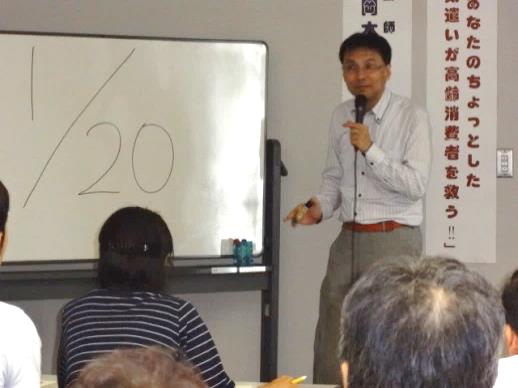 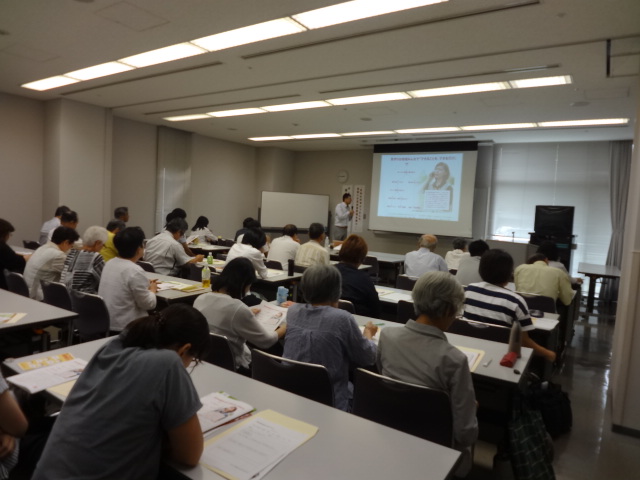 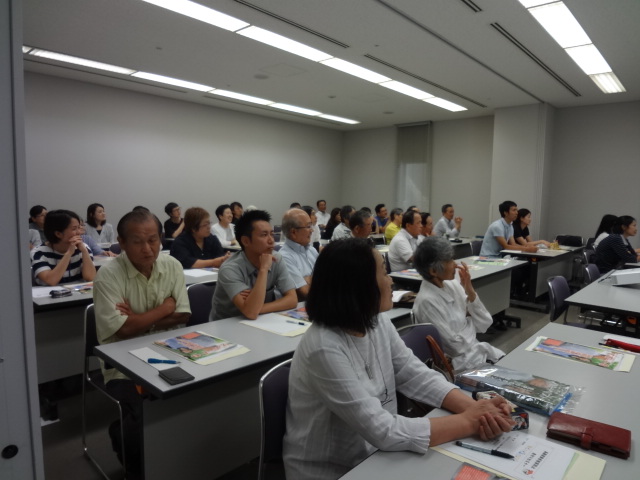 